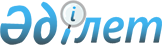 "Еуразиялық экономикалық одақтың кедендік аумағы арқылы қауіпті қалдықтарды трансшекаралық өткізу туралы келісімді ратификациялау туралы" Қазақстан Республикасы Заңының жобасы туралыҚазақстан Республикасы Үкіметінің 2021 жылғы 30 қыркүйектегі № 691 қаулысы
      Қазақстан Республикасының Үкіметі ҚАУЛЫ ЕТЕДІ:
      "Еуразиялық экономикалық одақтың кедендік аумағы арқылы қауіпті қалдықтарды трансшекаралық өткізу туралы келісімді ратификациялау туралы" Қазақстан Республикасы Заңының жобасы Қазақстан Республикасының Парламенті Мәжілісінің қарауына енгізілсін.  ҚАЗАҚСТАН РЕСПУБЛИКАСЫНЫҢ ЗАҢЫ  Еуразиялық экономикалық одақтың кедендік аумағы арқылы қауіпті қалдықтарды трансшекаралық өткізу туралы келісімді ратификациялау туралы
      2019 жылғы 9 тамызда Чолпон-Атада жасалған Еуразиялық экономикалық одақтың кедендік аумағы арқылы қауіпті қалдықтарды трансшекаралық өткізу туралы келісім ратификациялансын.
					© 2012. Қазақстан Республикасы Әділет министрлігінің «Қазақстан Республикасының Заңнама және құқықтық ақпарат институты» ШЖҚ РМК
				
      Қазақстан Республикасының
Премьер-Министрі

А. Мамин
Жоба
      Қазақстан Республикасының
Президенті
